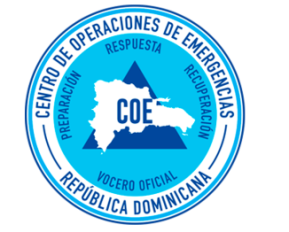 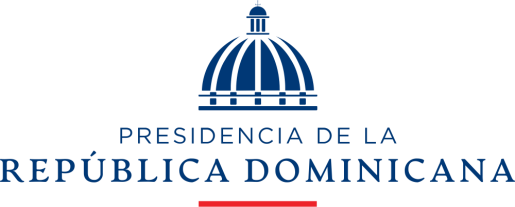 CENTRO DE OPERACIONES DE EMERGENCIAS   C. O. E		                                                                     Santo Domingo, D. N.                                                                                           04 abril, 2021AMPLIACION DE ALERTA11:20 amLa Dirección del Centro de Operaciones de Emergencias (COE), informa que de acuerdo al boletín meteorológico de las 11:00 am del día de hoy, de la Oficina Nacional de Meteorología “ONAMET,  establece que un sistema frontal casi estacionario se ubica sobre la porción norte, mientras que la vaguada sobre la parte central del país, ambos sistemas mantienen un cielo medio nublado a nublado seguido de aguaceros moderados a fuertes, tormentas eléctricas y ráfagas de viento ocasionales en gran parte del territorio dominicano, siendo notorios a medidas que avancen las horas del día. Esta actividad en horas de la tarde será más frecuente hacia las regiones norte, sureste (incluyendo el Gran Santo Domingo) y la Cordillera Central.En virtud de lo anterior y lo establecido en el artículo 2 capítulo 1, de la Ley 147-02, sobre Gestión de Riesgos este Centro de Operaciones de Emergencias, Ampliación y  mantenimiento del nivel de alerta Verde, por posibles crecidas de ríos, arroyos y cañadas, así como inundaciones repentinas o urbanas hacia las provincias:CONDICIONES MARÍTIMAS: En la costa Atlántica,  Se  recomienda a los operadores de las frágiles, pequeñas y medianas embarcaciones en la costa Atlántica, coordinar con la Armada Dominicana para poder salir de Puerto, por olas y vientos anormales.Los bañistas deben  tener la debida precaución al hacer el uso de las playas y no alejerse de la orilla. Se instruye a los  Organismos de protección Civil, a monitorear permantemente la costa Atlántica.  Reporte de la SituaciónInforma La Defensa Civil de la provincia de Santiago Rodríguez que  debido a la crecida del los ríos Caña y Ozuna, se entran incomunicadas las comunidades Jabón y Palmarejo.ACCIONES QUE DEBE OBSERVAR LA POBLACION  Seguir los lineamientos y orientaciones de los organismos de protección civil.Mantenerse en contacto con la Defensa Civil, Fuerzas Armadas, Cruz Roja, la Policía Nacional, Cuerpos de Bomberos y este Centro de Operaciones de Emergencia a través del  Tel: 809-472-0909 , *462 de la OPTIC.Ante la ocurrencia de aguaceros, los residentes en zonas de alto riesgo que habitan próximo a ríos, arroyos y cañadas deben de estar atentos y tomar las medidas de precaución necesarias  ante posibles crecidas e inundaciones repentinas.JUAN MANUEL MENDEZ GARCIA, Mayor General ®  E.R.D.       Director General del  Centro de Operaciones de Emergencias “COE”ALERTA VERDEALERTA VERDEPuerto Plata.Valverde.Espaillat.Santiago Rodríguez.Santiago.La Vega.Monseñor Nouel.Hato Mayor.San Cristóbal. Dajabón.TOTAL    10TOTAL    10ALERTA VERDEAquella que se declara cuando las expectativas de un fenómeno permiten prever la ocurrencia de un evento de carácter peligroso para la población. Puede ser parcial o total.